Nome  			  Morada  			 Código Postal  	 -            Localidade                              Naturalidade (concelho)	        e-mail  	                                                         Telefone 	                                                     BI/CC n.º  	                        válido até       /        /    	              Contribuinte: ______________________          Nº Segurança social:        ________________                                         Data de nascimento:           /         /                      Nº de pessoas do agregado (incluindo o próprio)                             Habilitações:                                    Situação profissional:     Empregado     Desempregado    Inativo 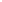 Se desempregado:           Há mais de 1 ano               Há menos de um ano           À procura do 1º emprego Se empregado: Por conta própria   Por conta de outrem    Está a estudar ou a frequentar uma ação de formação: Sim    Não Data de início da situação face ao Emprego:       /        /    	       Profissão  	Entidade empregadora: Nome  	                                                                                    Setor Profissional:  	     Localidade:  	Escolar – 3º Ciclo           Escolar – Ensino Secundário          Curso Profissional   Formação Modular   ___________________________      Outra    _________________________________Horário preferido para contactos do CQ:  	Horário preferido para vindas ao CQ: Tarde 	   Noite     Outro:________________________________Nota: No ato da inscrição é necessária a apresentação do BI/CC + NIF + NISS + CV(profissional) + Certidão de HabilitaçõesLagos, ______ de ___________________ de 202____ Assinatura do/a Candidato/a: ___________________________________________________________________